The Intertestamental Period: 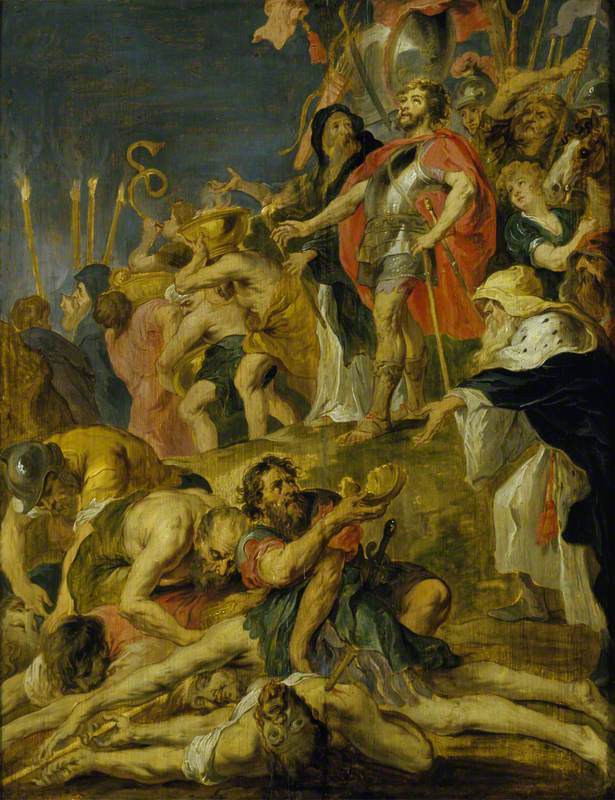 A SurveyThe Intertestamental PeriodDefinition: The historical period between the end of the Old Testament and the beginning of the New Testament.Most of it prophesied by Daniel in chapters 2, 7, 8, and 11Time covered: 400’s-5 BCExtra-Biblical Sources for Intertestamental Period1 & 2 Maccabees (in apocrypha)Josephus Antiquities and Wars of the JewsThe major Persian and Roman historiansThe Biblical TextsDaniel 2: (~600-580’s BC)Nebuchadnezzar’s dream of a statueHead of Gold (Babylon), Chest of Silver (Persia), Belly of Bronze (Greece), Legs Iron (Rome) Feet Mixed Iron and Clay (Revived Roman Empire), Rock (Christ’s Kingdom)Daniel 7: (~550 BC)Daniel’s dream of four beasts Lion with wings (Babylon), Lopsided Bear (Persia), Four-headed-four-winged Leopard (Greece), Beast with 10 horns (Rome)Daniel 8: (~546 BC)Daniel’s dream of the goat and ramRam with uneven horns (Persia), Goat with one horn (Greece under AtG), four horns replace one horn (Divided Greece)Daniel 11: (~552 BC or 424 BC)Gabriel’s explanation of intertestamental historyMighty king who rules with great dominion rises (AtG) and his kingdom is broken toward the four winds (AtG’s Generals, Divided Greece, tetrarchs) alliances and wars (Ptolemies and Seleucids fighting) and one profanes the temple and sets up an abomination that makes desolate (Antiochus IV)BROAD OVERVIEW OF MAJOR EVENTS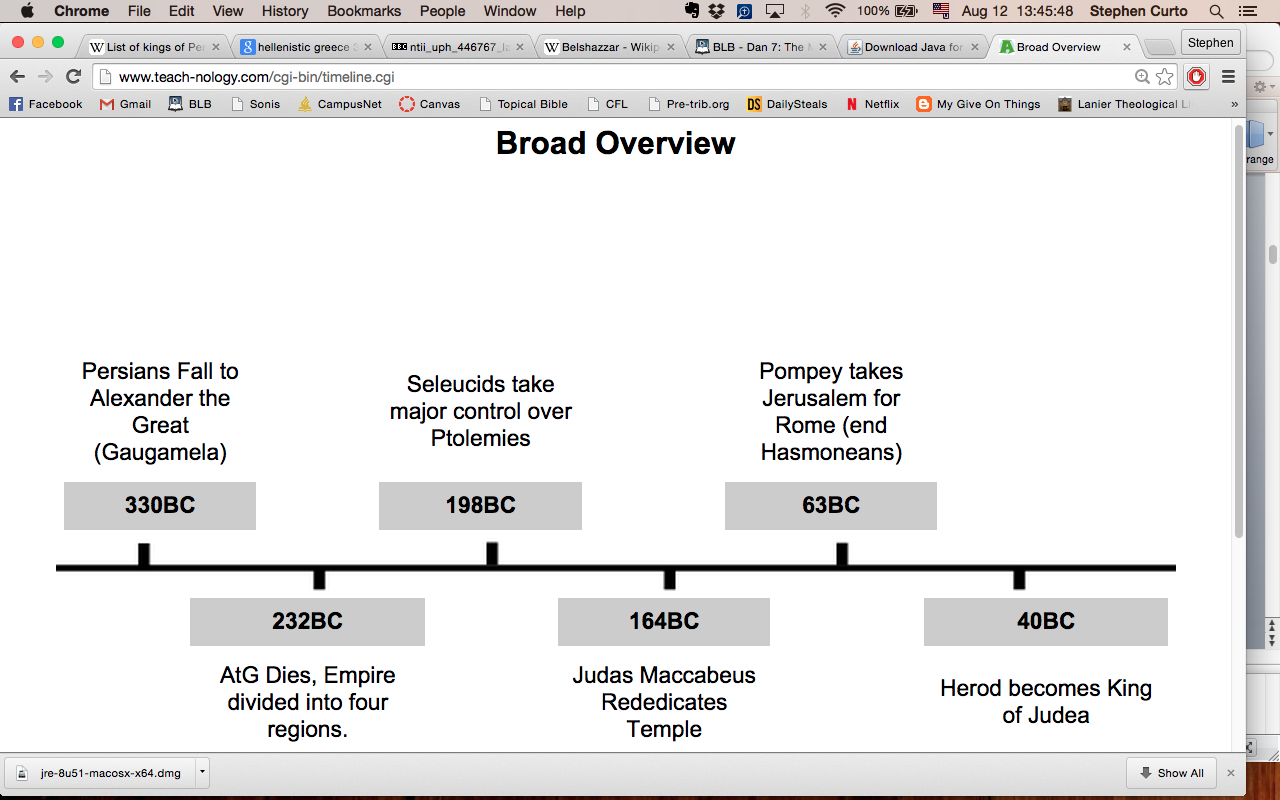 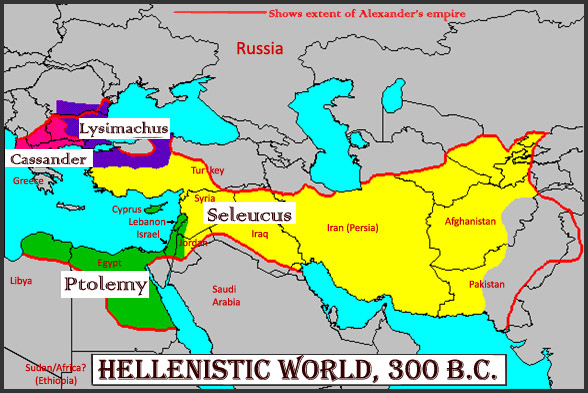 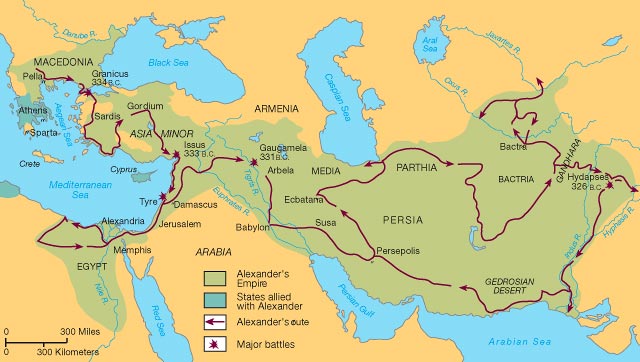 .:NOTE TAKING GUDE:.PERSIAN ERA: (560BC-330BC)Persian Kings-Cyrus the Great – 559-530BC…Darius I – 522-486BCXerxes (Ahasuerus) – 486-465BCArtaxerxes – 464-424BC…Darius III – 336-330BCGREEK ERA: (330BC-130’sBC)Alexander the Great- Divided Kingdom of AtG-	Cassander	Lysimachus	PtolemySeleucus…Pharisees, Sadducees, Essenes begin developing……Antiochus IV Epiphanes-(HASMONEAN/MACCABEAN ERA): (166-63BC)Mattathias Maccabeus-Judas Maccabeus-Jonathan Maccabeus-Simon Maccabeus-John Hyrcanus- …Hillel vs Shammai (110BC-70AD)ROMAN ERA: (146BC-330AD)Pompey-Antipater-Herod-Octavian (Augustus)-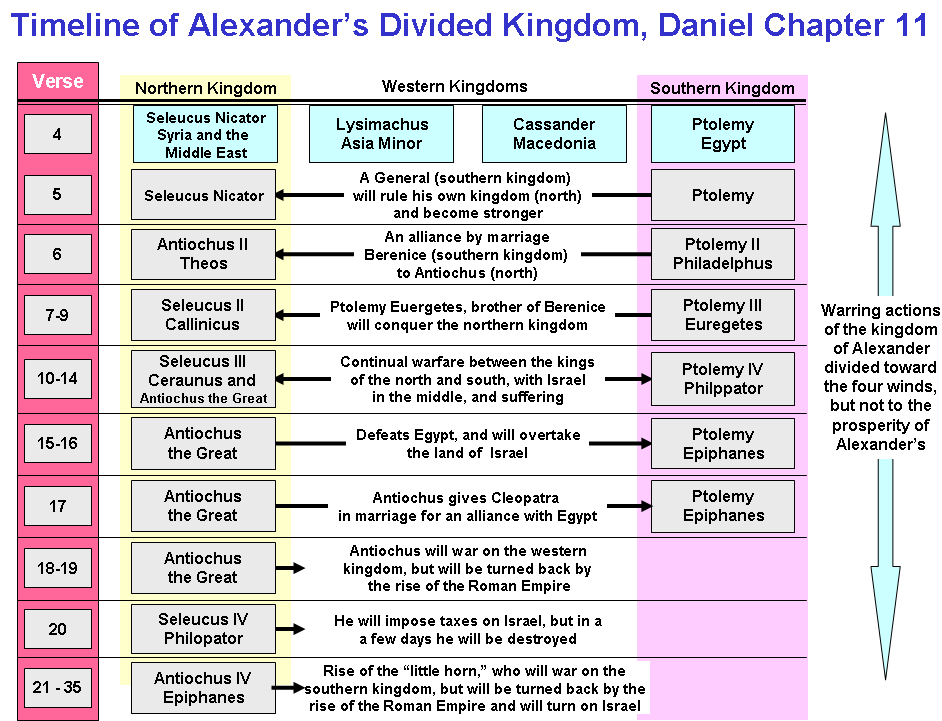 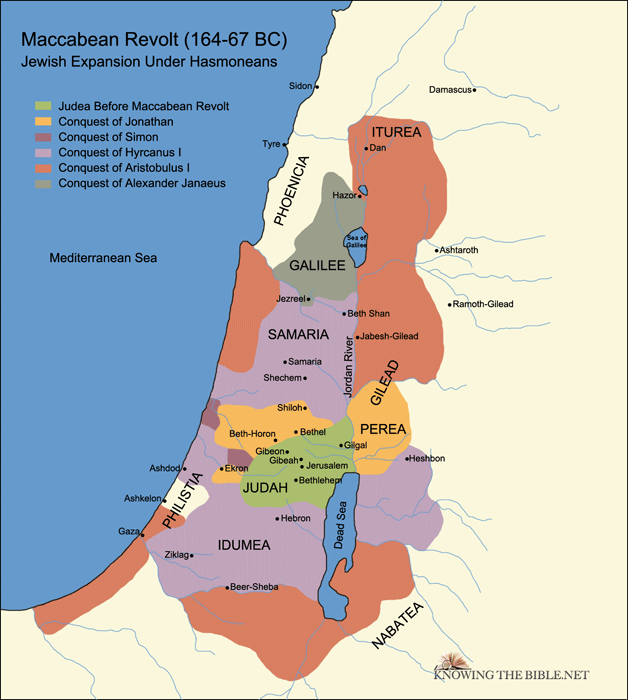 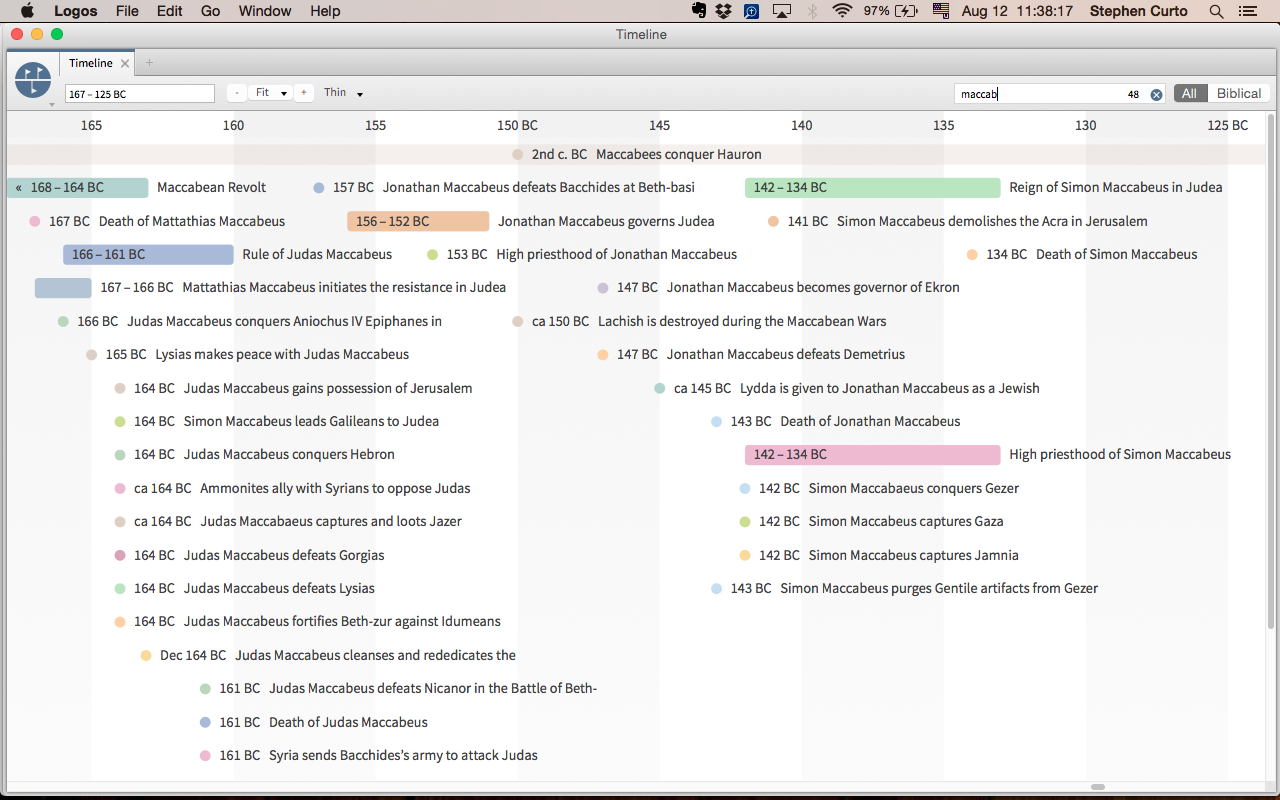 